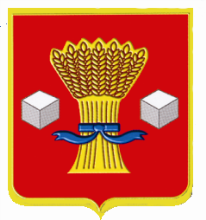 АдминистрацияСветлоярского муниципального района Волгоградской области	   РАСПОРЯЖЕНИЕот  05.02.2018           	          №    25 -р  Об  утверждении плана проведения проверок кадрового делопроизводства в муниципальных учрежденияхСветлоярского муниципального районаВолгоградской области        Руководствуясь постановлением администрации Светлоярского муниципального района Волгоградской области от 15.03.2017 года № 550 «Об утверждении Положения об осуществлении ведомственного контроля за соблюдением трудового законодательства и иных нормативных правовых актов, содержащих нормы трудового права, в подведомственных администрации Светлоярского муниципального района организациях», Трудовым кодексом Российской Федерации, Уставом Светлоярского муниципального района Волгоградской области, в связи с истечением трёх лет со дня окончания последней плановой проверки,Утвердить прилагаемый план проведения выездных проверок кадрового делопроизводства в муниципальных учреждениях, учредителем которых является администрация Светлоярского муниципального района Волгоградской области, на 2018.Определить проверяемый период с 01.01.2016 по 31.12.2017.Проведение проверок поручить уполномоченному органу, осуществляющему ведомственный контроль за соблюдением трудового законодательства и иных нормативных правовых актов, содержащих нормы трудового права, в подведомственных организациях – отделу по муниципальной службе, общим и кадровым вопросам Светлоярского муниципального района (Калинина Е.Ю.).Директору муниципального учреждения «Центр инновационных технологий» (Чумаченко В.В.) разместить настоящее распоряжение на официальном сайте администрации Светлоярского муниципального района в информационно-телекоммуникационной сети Интернет.Контроль исполнения распоряжения возложить на управляющего делами администрации Светлоярского муниципального района Шершневу Л.Н.Глава муниципального района           	                                                Т.В.Распутина